Request for permission to take photos/videos/audio recordings for current/non-commercial reporting/usePhotos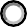 Video recordingsAudio recordingsFirst nameSurnameStreet, postcode, cityEmailTelephone/mobile numberBroadcaster/publisher/institution/production companyEditorial teamTV/radio/internet/print/otherDesired recording dateDesired contact person or interviewerPlace of recording (outside, inside)Desired timeSize of teamEquipmentPower connection is required,  yes 	/no 	Project descriptionPlanned broadcasting/ publication date